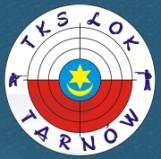 Tarnowski Klub Strzelecki Ligi Obrony Kraju organizuje w Tarnowie następujący kurs:  Prowadzący Strzelanie PZSS (pistolet, karabin, strzelba gładkolufowa).Kurs trwa w okresie: 17-18-19 marca 2023 r. (piątek, sobota, niedziela);Rozpoczęcie kursu: piątek 17 marca 2023 roku o godz. 16.00  Miejsce kursu (teoria i praktyka): Ośrodek Sportów Strzeleckich Ligi Obrony Kraju, ul. Krzyska 17, TarnówWYMAGANIA DLA OSÓB UCZESTNICZĄCYCH W KURSIE: KURS: Prowadzącego Strzelanie PZSS w dyscyplinach: pistolet, karabin, strzelba, Kandydat: osoba spełniająca łącznie następujące warunki (a+b):ukończone 21 latposiada:               patent strzelecki PZSS        lub               licencję trenera/instruktora PZSS      albo              licencję sędziego strzelectwa sportowego/dynamicznego PZSSKoszty kursu dla jednej osoby wynoszą:Kurs Prowadzącego Strzelanie - członkowie klubu TKS LOK Tarnów 300 złotych, a pozostałe osoby 400 złotych w tym opłata 100,- do PZSS za wydanie uprawnień .- opłata do rozpoczęcia kursu. Przed przystąpieniem do kursu należy zapoznać się z regulaminem:Regulamin uzyskiwania uprawnień prowadzącego strzelanie PZSSZGŁOSZENIAna adres tkslok.tarnow@gmail.com  lub telefonicznie 604458819Formularz zgłoszeniowy (potwierdzenie przyjęcia na kurs) po otrzymaniu wstępnego zgłoszenia Kandydata zostanie przesłany celem wypełnienia: elektronicznie (e-mailem) .ZAPRASZAMY !